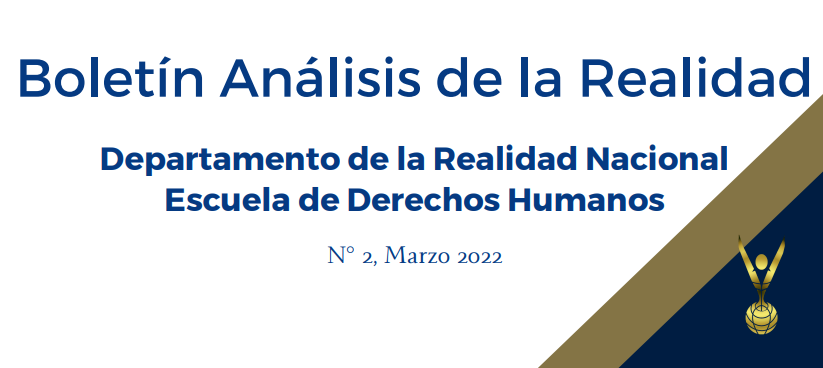 El caso Jesuitas: el derecho a la verdad y a la justiciaLa decisión del juez José Alberto Campos, del Juzgado Tercero de Paz de San Salvador, de emitir el pasado 11 de marzo, una orden de captura contra el expresidente y excomandante general de la Fuerza Armada, Alfredo Cristiani,  constituye un nuevo capítulo en el largo camino para resolver judicialmente un magnicidio que, desde hace más de treinta años, exige se conozca la verdad y se haga justicia.  La audiencia inicial, de carácter histórico, se realizó el pasado 10 de marzo con dos imputados presentes, de los 13 que son acusados por la Fiscalía General de la República -FGR-.Entre los acusados se encuentran, entre otros, el expresidente Alfredo Cristiani, quien enfrenta el cargo formal de comisión por omisión en el delito de asesinato; el exdirigente del Partido Demócrata Cristiano (PDC), Rodolfo Parker, por el delito de fraude procesal y encubrimiento personal, y el general retirado Inocente Orlando Montano, a quien se le decretó instrucción con detención y que, actualmente, cumple una pena de prisión en España. El expresidente Cristiani, por muchos años, había logrado evadir los señalamientos en su contra como responsable intelectual de esta masacre, ya que no fue mencionado en el Informe de la Comisión de la Verdad de 1993 y solo fue, hasta el año 2000, en que apareció directamente involucrado. Este proceso se originó el 16 de noviembre de 1989, en el marco de la principal ofensiva militar del Frente Farabundo Martí para la Liberación Nacional -FMLN- sobre San Salvador; cuando efectivos militares penetraron a los recintos de la Universidad Centroamericana Dr. José Simeón Cañas -UCA- y procedieron, fríamente, a identificar y asesinar a seis sacerdotes de la orden jesuita, cinco de ellos españoles, así como a una asistente y a su hija. Los sacerdotes jesuitas asesinados fueron el entonces Rector de la UCA, Ignacio Ellacuría, de 59 años; el vicerrector Ignacio Martín Baró, de 47 años; el director y fundador del Instituto de Derechos Humanos de la UCA, Segundo Montes Mozo, de 53 años; Juan Ramón Moreno Pardo; Amando López; así como el sacerdote salvadoreño José Joaquín López y López; y las colaboradoras Julia Elba Ramos y Celina Ramos, de 15 años de edad.Sobre este caso, la Procuraduría para la Defensa de los Derechos Humanos -PDDH- ha sostenido que “se establece categóricamente que nos encontramos ante un crimen de lesa humanidad”. A continuación, se aborda brevemente el caso Jesuitas desde una óptica de derechos humanos, integrando antecedentes, estándares internacionales sobre justicia transicional, la posición de la PDDH, otras posiciones nacionales e internacionales, escenarios de futuro y conclusiones.Antecedentes **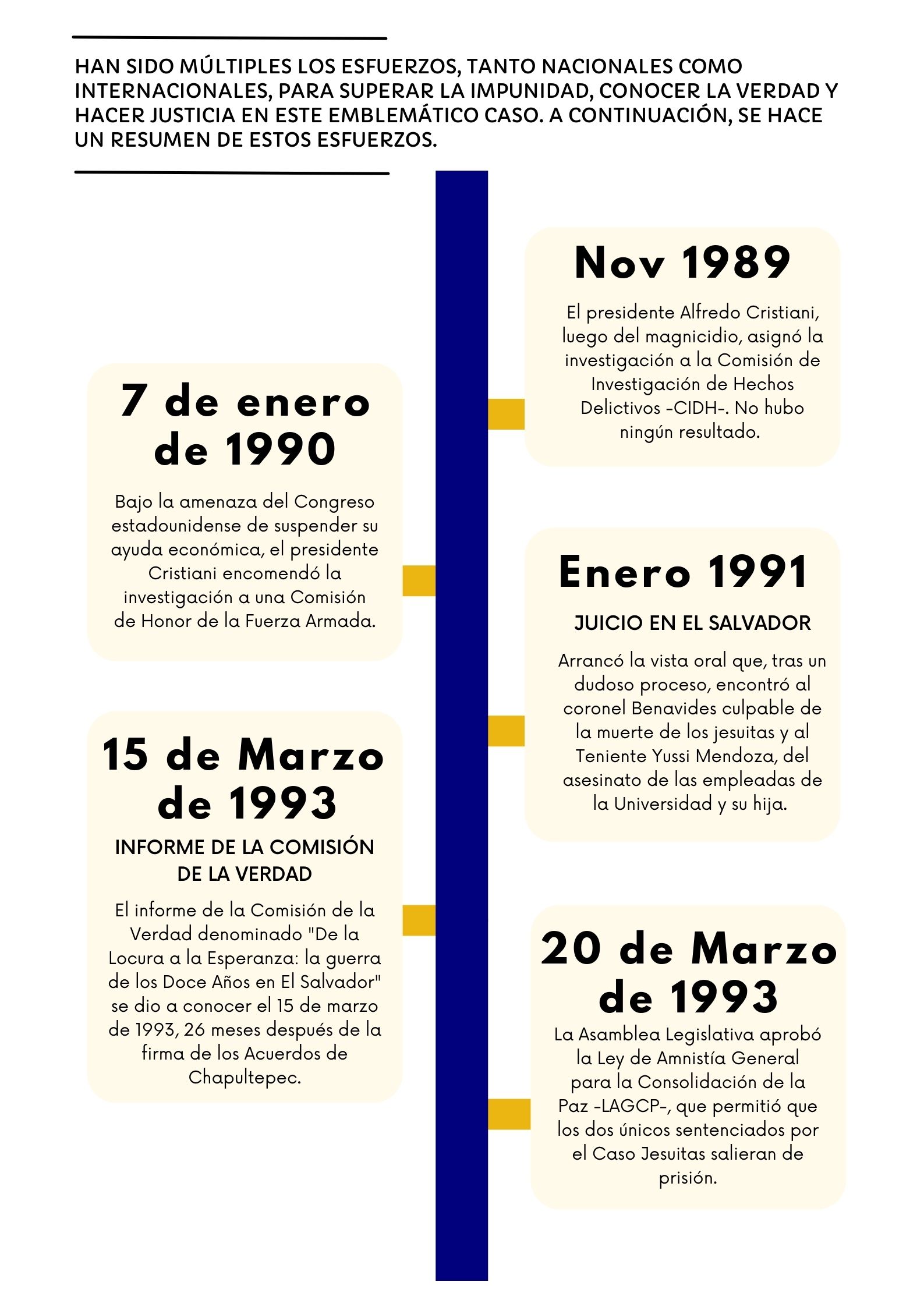 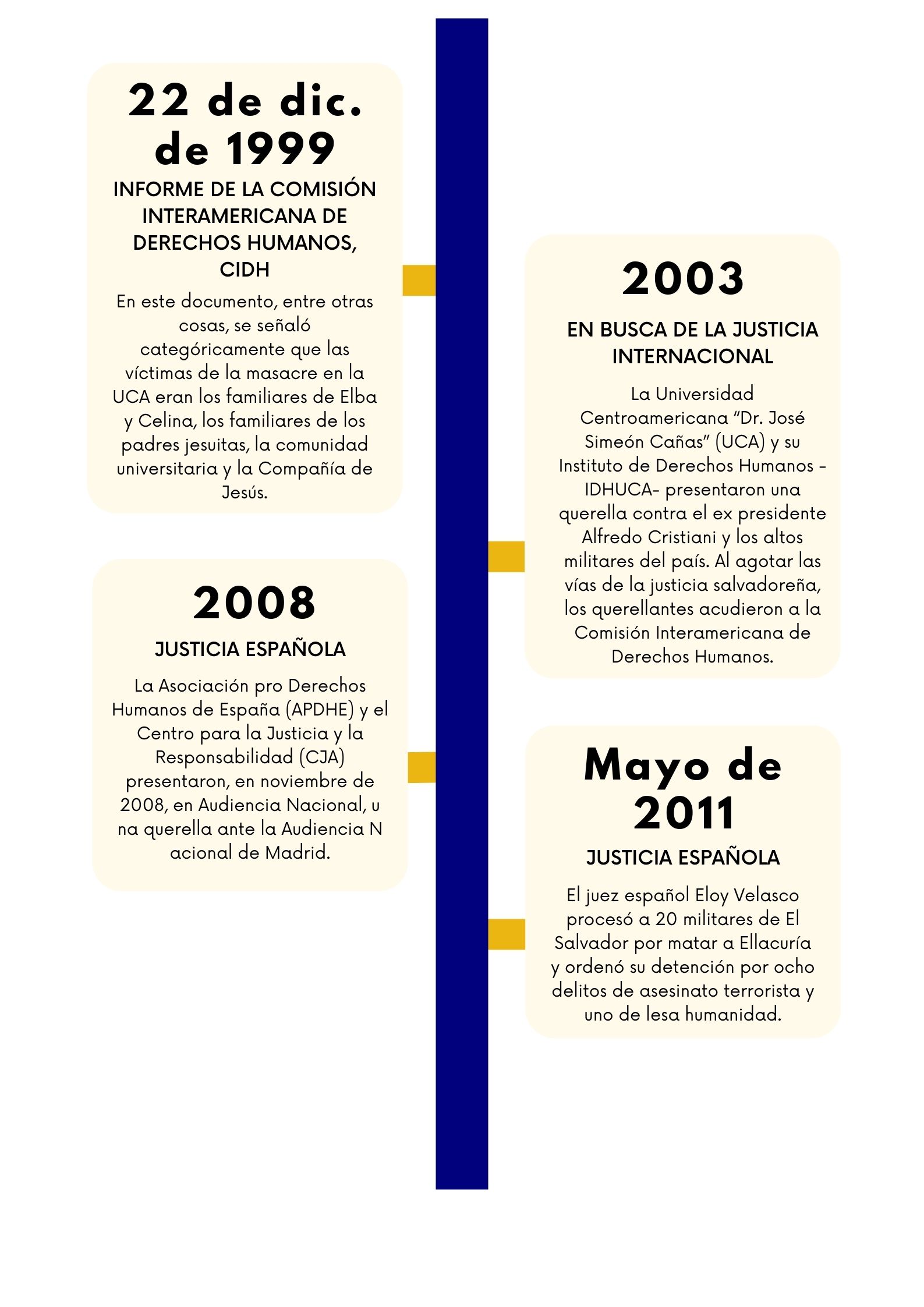 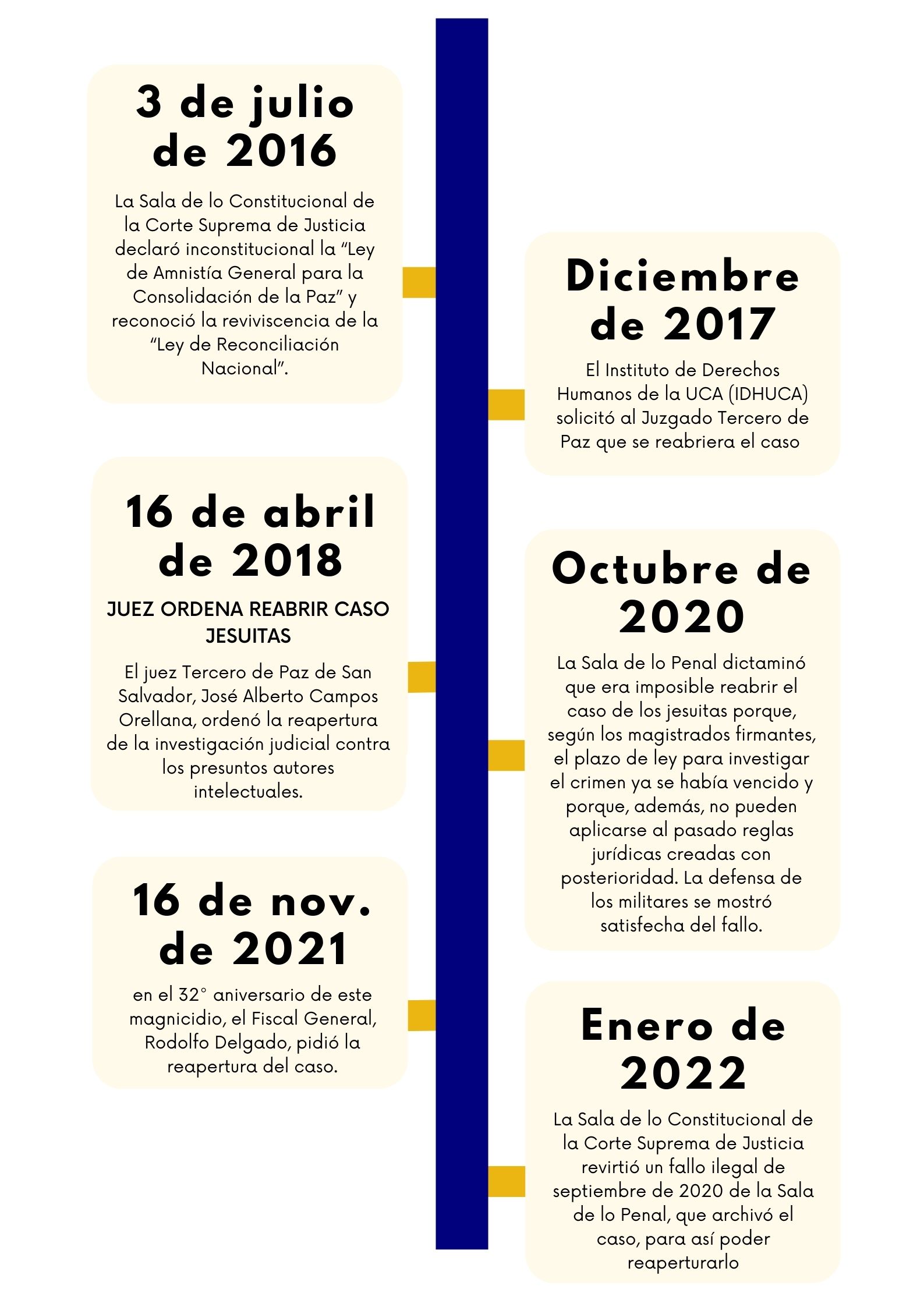 Estándares internacionales de derechos humanosLos estándares de derechos humanos son los pronunciamientos de organizaciones intergubernamentales y otros organismos de derechos humanos, mediante resoluciones, recomendaciones, declaraciones o decisiones en casos concretos.  En 1993, la comunidad internacional se reunió en la Conferencia de Viena para buscar consensos que permitieran, en medio de un mundo multicultural, el predominio de la universalidad de los derechos humanos y de sus estándares. La Comisión Interamericana de Derechos Humanos expresa este mismo espíritu.La justicia transicional en el reino de la impunidadEn este marco, el caso Jesuitas, que sucedió ya en las fases finales del conflicto armado salvadoreño, se inscribe en el ámbito de lo llamado “Justicia Transicional”, la cual se fundamenta en cuatro grandes pilares: la verdad, la justicia, las reparaciones y las garantías de no repetición, y abarca procesos variados y complejos, en los cuales es preciso identificar a las víctimas. En el caso salvadoreño existen diversas visiones.El derecho a la verdadEl trasfondo histórico de dictaduras militares durante casi todo el siglo XX, en el ámbito latinoamericano y caribeño, con sus sistemáticas violaciones a los derechos humanos, como las desapariciones forzadas de personas, generó experiencias de lucha por los derechos humanos, las cuales fueron posteriormente positivadas o incluidas en normas jurídicas, incluyendo el derecho a la verdad.”“El derecho a conocer la verdad constituye un derecho esencial para avanzar a la reconciliación”; y, en el caso Jesuitas es un elemento fundamental para que el Estado salvadoreño asuma su responsabilidad.” A marzo de 2022, se puede afirmar que sigue predominando la impunidad. El derecho a la justiciaLa responsabilidad del Estado en el juicio y castigo a los responsables de graves violaciones a los derechos humanos se convierte en una demanda postergada en el caso Jesuitas.” A marzo de 2022, se puede afirmar que sigue predominando la impunidad.El derecho a reparaciones“El Estado debe asumir la responsabilidad de reparar por los daños causados a las víctimas.”  La PDDH reiteró en 2002 que seguía predominando la impunidad.La garantía de no repetición Se refiere a las acciones que realicen los Estados para que las violaciones a los derechos humanos nunca vuelvan a ocurrir.Posición de la PDDH sobre caso Jesuitas: estos crímenes siguen en la impunidadEl 30 de octubre de 2002, durante la gestión de la Dra. Beatrice de Carrillo al frente de la PDDH, se publicó un Informe especial de 112 páginas sobre el caso Jesuitas, titulado “Sobre la impunidad respecto de las ejecuciones arbitrarias de Ignacio  Ellacuría,  S.J.; Ignacio Martín  Baró,  S.J.;  Joaquín  López  y  López,  S.J.;  Amando  López,  S.J.;  Segundo  Montes, S.J.; Juan Ramón Moreno, S.J.; Elba Julia Ramos y Celina Mariceth Ramos.” En este Informe se denuncia la impunidad nacional predominante.”Por su parte, el actual Procurador por la defensa de los Derechos Humanos, Licdo. José Apolonio Tobar Serrano, el 16 de noviembre de 2020, también se pronunció ante la ejecución extralegal de Elba Ramos, Celina Ramos y seis sacerdotes jesuitas ocurrida el 16 de noviembre de 1989. Y el año pasado, el 16 de noviembre de 2021, el procurador en funciones, Ricardo Salvador Martínez, también se pronunció al respecto. Reacciones ante reapertura del caso JesuitasLa decisión de la Sala de lo Constitucional de la Corte Suprema de Justicia (CSJ), de reabrir el caso Jesuitas, ha generado diversas reacciones. El proceso inició con la decisión del Fiscal General de la República, Rodolfo Delgado, emitida el 16 de noviembre de 2021, en cuanto a presentar un amparo ante la Sala de la Constitucional para que se reabra el caso y se haga justicia. A continuación, el 5 de enero de 2022, la Sala de lo Constitucional de la CSJusticia se pronunció en el sentido de reabrir el caso Jesuitas. Por su parte, el presidente Nayib Bukele opinó que hay que combatir la impunidad. Ante este tema, también se registró un pronunciamientó por parte de la UCA, indicando sus valoraciones. Escenarios de futuroExisten tres posibilidades: un proceso estancado, un proceso más formal que real y un proceso que registre algunos avances. En el primer caso, los poderes fácticos garantizarían que la impunidad siga constituyendo parte esencial del sistema político y solo se trataría de un esfuerzo por legitimar el actual sistema de justicia. En el segundo caso, el proceso avanzaría, pero sin resultados significativos. En el tercer caso, se avanzaría en el conocimiento de la verdad y en hacer justicia.     ConclusionesLa contradicción principal existente es entre un sistema judicial que encarna la impunidad y la necesidad política de renovarlo y modernizarlo, para avanzar en la consolidación del actual proyecto político. A esto se agrega que el papel pasivo o activo que tome la sociedad civil ante este caso. Es en este contexto que se realizarán avances o se mantendrá la impunidad que impide el cumplimiento de los cuatro pilares básicos de la justicia transicional. En relación a la verdad como componente de la justicia transicional, puede decirse que la reapertura del caso per se apunta a permitir avances, profundizar el conocimiento alrededor de nuevos y anteriores elementos ya acumulados, como el Informe de Comisión de la Verdad, el Informe de CIDH, Sentencia de Corte española, entre otros. En relación con la justicia como componente de la justicia transicional, la reapertura del caso puede dar acceso a una ventana de oportunidad para avanzar; no obstante, los principales imputados ya huyeron del país, lo que significa un desafío inédito para el débil sistema judicial vigente. Esto último determinó la decisión, por muchos años, de sustraerse de la competencia de la Corte Interamericana de Justicia. No es casual que, en este caso, sea la jurisdicción internacional la que ha permitido significativos avances, primero en Estados Unidos y luego en España. Sobre las reparaciones puede decirse que, aun cuando existen claras indicaciones por parte de la CIDH, sus avances son mínimos y pueden acarrear situaciones de serios señalamientos para el Estado.En cuanto a la garantía de no repetición, decir que los procesos de remilitarización, en la medida que no responden a necesidades de fortalecimiento de modelos democráticos, puede derivar en expresiones autoritarias, fortalecer la impunidad y, de esta forma, reproducir a futuro situaciones de violencia social y política como las del pasado reciente del país. 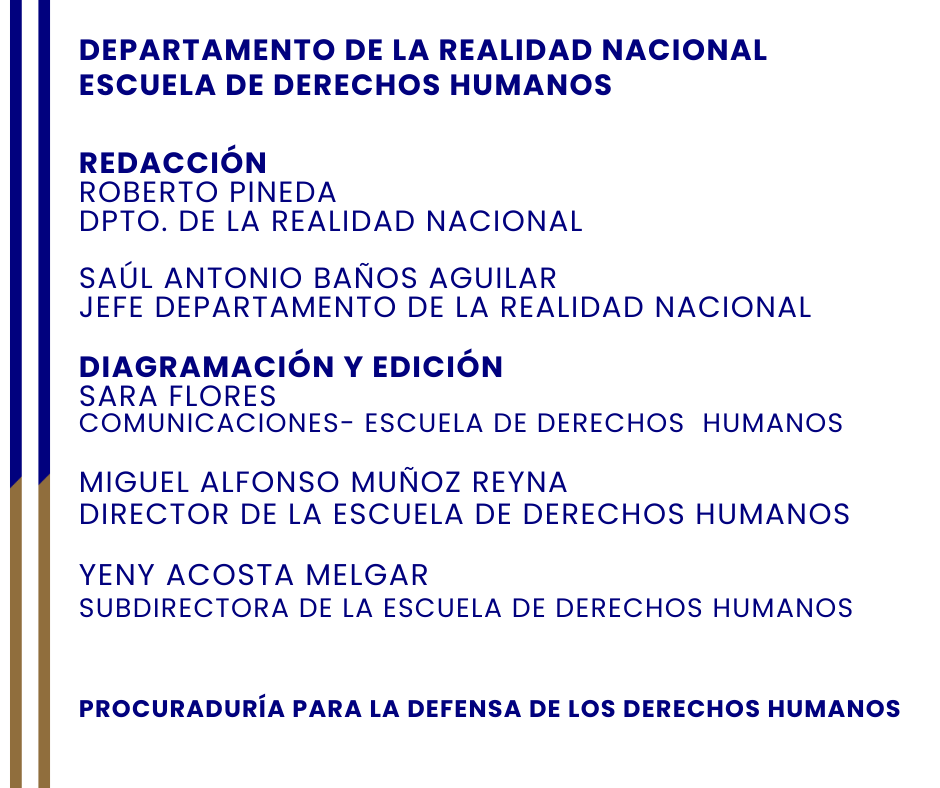 Fuentes de Información:CIDH: El acceso a la justicia como garantía de los derechos ECONÓMICOS, sociales y culturales.  Estudio de los ESTÁNDARES fijados por el Sistema Interamericano de Derechos Humanos https://www.cidh.oas.org/countryrep/accesodesc07sp/Accesodesci-ii.sp.htmCIDH. El acceso a la justicia como garantía de los derechos ECONÓMICOS, sociales y culturales.  Estudio de los ESTÁNDARES fijados por el Sistema Interamericano de Derechos Humanos. https://www.cidh.oas.org/countryrep/accesodesc07sp/Accesodesci-ii.sp.htmCIDH. Informe núm. 136/99, Caso 10.488. Ignacio Ellacuría, S.J; Segundo Montes; S.J.; Armando López, S.J.; Ignacio Martín Baró, S.J.; Joaquín López y López, S.J; Juan Ramón Moreno, S.J.; Julia Elba Ramos; y Celina Mariceth Ramos, El Salvador, 22 de diciembre de 1999.  http://www.cidh.oas.org/annualrep/99span/de%20fondo/el%20salvador10.488.htmCJE. EL SALVADOR: EL CASO JESUITAS. https://cja.org/espanol-9/el-salvador-el-caso-jesuitas-3/COMISION DE DERECHOS HUMANOS  61º. período de sesiones Tema 17 del programa provisional. Conjunto de principios actualizado para la protección y la promoción de los derechos  humanos mediante la lucha contra la impunidad.2005 https://documents-dds-ny.un.org/doc/UNDOC/GEN/G05/109/03/PDF/G0510903.pdf?OpenElementCUELLAR, BENJAMIN: EL SALVADOR. Las víctimas y la  justicia transicional  ¿Están cumpliendo los Estados latinoamericanos con los estándares internacionales?   https://www.dplf.org/sites/default/files/1285258696.pdfCSJ. Sala de lo Constitucional estima amparo contra la resolución de la Sala de lo Penal que declaró la nulidad absoluta del proceso penal instruido contra las personas vinculadas al Caso Jesuitas.  https://www.csj.gob.sv/sala-de-lo-constitucional-estima-amparo-contra-la-resolucion-de-la-sala-de-lo-penal-que-declaro-la-nulidad-absoluta-del-proceso-penal-instruido-contra-las-personas-vinculadas-al-caso-jesuitas/De Casas, Ignacio. ¿Qué son los estándares de derechos humanos? http://perso.unifr.ch/derechopenal/assets/files/articulos/a_20200608_04.pdfDeclaración pública del expresidente Alfredo Cristiani: “En este momento no hay garantías procesales en El Salvador”. https://www.laprensagrafica.com/elsalvador/Resolucion-por-caso-jesuitas-seis-acusados-pasan-a-instruccion-con-orden-de-detencion-y-otros-cinco-con-medidas-alternas-20220311-0049.htmlDiario El Mundo. Acusan a expresidente Cristiani, Parker y militares por la masacre jesuita. https://diario.elmundo.sv/nacionales/acusan-a-expresidente-cristiani-parker-y-militares-por-la-masacre-jesuitaDiario El Mundo. Sala de lo Penal ordena cerrar caso jesuita. https://diario.elmundo.sv/nacionales/sala-de-lo-penal-ordena-cerrar-caso-jesuitaDiario de Hoy. Fiscal General pide a Sala de lo Constitucional la reapertura del caso Jesuitas. https://www.elsalvador.com/noticias/nacional/fiscal-general-pide-reapertura-caso-jesuitas/900764/2021/El Faro. Juez ordena reapertura del caso jesuitas y abre proceso contra Cristiani y el Alto Mando de 1989. https://elfaro.net/es/201804/el_salvador/21756/Juez-ordena-reapertura-del-caso-jesuitas-y-abre-proceso-contra-Cristiani-y-el-Alto-Mando-de-1989.htmEl juez Velasco procesa a 20 militares de El Salvador por el asesinato de Ellacuría. https://www.elmundo.es/elmundo/2011/05/30/espana/1306759240.htmlEl País. La justicia de El Salvador reabrirá el caso por la matanza de cinco jesuitas españoles en 1989. https://elpais.com/internacional/2022-01-07/la-justicia-de-el-salvador-reabrira-el-caso-por-la-matanza-de-cinco-jesuitas-espanoles-en-1989.htmlEl Supremo confirma la pena de 133 años impuesta para el único acusado de la matanza de los jesuitas españoles en El Salvador. https://elpais.com/espana/2021-02-03/el-supremo-confirma-la-pena-de-133-anos-impuesta-para-el-unico-acusado-de-la-matanza-de-los-jesuitas-espanoles-en-el-salvador.htmlFGR. Fiscal General de la República presentó un amparo ante la Sala de la Constitucional para que se reabra caso Jesuitas y se haga justicia.16 de noviembre de 2021  https://www.fiscalia.gob.sv/fiscal-general-de-la-republica-presento-un-amparo-ante-la-sala-de-la-constitucional-para-que-se-reabra-caso-jesuitas-y-se-haga-justicia/Garantías de no repetición ¿Qué son?     https://www.unidadvictimas.gov.co/es/ruta-integral-individual/garantias-de-no-repeticion/173JUSTICIA TRANSICIONAL. Colombia.  Aportes para construir un  lenguaje unificado de transición en Colombia. ¿Quiénes son las víctimas? https://www.corteidh.or.cr/tablas/29500.pdfLa Sala de lo Constitucional de la Corte Suprema de Justicia declaró inconstitucional  la “Ley de Amnistía General para la Consolidación de la Paz”. https://www.jurisprudencia.gob.sv/busqueda/showFile.php?bd=1&data=DocumentosBoveda\D\1\2010-2019\2016\07\BA3A5.PDF&number=762789&fecha=13/07/2016&numero=44-2013AC&singlePage=trueNaciones Unidas. Declaración y Programa de Acción de Viena. https://www.un.org/es/events/humanrightsday/2013/about.shtmlNaciones Unidas. Consejo de Seguridad de las Naciones Unidas. Reporte del Secretario General sobre el estado de derecho y justicia transicional en sociedades en conflicto y  posconflicto. https://hchr.org.mx/cajas_herramientas/materiales-sobre-justicia-transicional/Nash, Claudio. Las Reparaciones ante la Corte Interamericana de Derechos Humanos (1988 - 2007). Universidad de Chile. Facultad de Derecho. Santiago. 2009.  https://www.corteidh.or.cr/tablas/r15428.pdfOrduña, Eva Leticia. El Caso Jesuitas, de El Salvador, en el contexto de la justicia transicional. http://www.scielo.org.mx/scielo.php?script=sci_arttext&pid=S1665-85742020000100151PDDH. Caso Jesuitas. Informe  de la  Señora  Procuradora  para  la  Defensa  de  los  Derechos  Humanos,  sobre  la impunidad  respecto  de  las ejecuciones arbitrarias de  Ignacio  Ellacuría,  S.  J.;  Ignacio Martín  Baró,  S.J.;  Joaquín  López  y  López,  S.J.;  Amando  López,  S.J.;  Segundo  Montes, S.J.; Juan Ramón Moreno, S.J.; Elba Julia Ramos y Celina Mariceth Ramos.Emitido el día 30 de octubre de 2002. https://www.pddh.gob.sv/portal/wp-content/uploads/2019/03/caso-jesuitas.pdfPDDH. Sobre Caso Jesuita. 2020. https://twitter.com/pddhelsalvador/status/1328306825352138752PDDH. Sobre Caso Jesuita. 2021   https://docs.google.com/document/d/1a4iq0GlFEsKSQUkPZgUSGLqMcJj9b2Om/editPresidente Nayib Bukele destaca decisión de la Sala de lo Constitucional por reabrir el caso de la masacre de los Jesuitas de la UCA. https://www.presidencia.gob.sv/presidente-nayib-bukele-destaca-decision-de-la-sala-de-lo-constitucional-por-reabrir-el-caso-de-la-masacre-de-los-jesuitas-de-la-uca/Proceso. Los jesuitas buscan la justicia internacional. “¿Qué nuevos pasos han emprendido? https://www.proceso.com.mx/nacional/2003/11/24/los-jesuitas-buscan-la-justicia-internacional-80721.htmlPineda de Paz, Salvador Ernesto. Justicia transicional en El Salvador: un análisis del proceso. http://www2.uca.edu.sv/upload_w/20/file/740/6-Salvador%20Pineda.pdfResolución por caso jesuitas: seis acusados pasan a instrucción con orden de detención y otros cinco con medidas alternas. https://www.laprensagrafica.com/elsalvador/Resolucion-por-caso-jesuitas-seis-acusados-pasan-a-instruccion-con-orden-de-detencion-y-otros-cinco-con-medidas-alternas-20220311-0049.htmlSala de lo Constitucional estima amparo contra la resolución de la Sala de lo Penal que declaró la nulidad absoluta del proceso penal instruido contra las personas vinculadas al Caso Jesuitas.   https://www.csj.gob.sv/sala-de-lo-constitucional-estima-amparo-contra-la-resolucion-de-la-sala-de-lo-penal-que-declaro-la-nulidad-absoluta-del-proceso-penal-instruido-contra-las-personas-vinculadas-al-caso-jesuitas/Sentencia de Amparo de SC-CSJ 414-2021 sobre Caso Jesuitas. https://www.jurisprudencia.gob.sv/portal/apls/2022/01/414-2021_.pdfTojeira, José María. El caso jesuitas y la búsqueda de la verdad. https://www.uca.edu.sv/idhuca/wp-content/uploads/El-caso-jesuitas-y-la-bu%cc%81squeda-de-la-verdad.pdfUCA: Proceso. Año 21 Número 927  Noviembre 15, 2000  XI Aniversario de los mártires de la UCA   Número monográfico Editorial: PRONUNCIAMIENTOS “PEQUEÑOS”  https://www.uca.edu.sv/publica/proceso/proc927.htmlUCA.IDHUCA. Resumen Analítico del Juicio del Caso Jesuitas en España: La condena del coronel Inocente Orlando Montano Morales  Autores: Manuel E. Escalante Saracais, Dalia X. González Jiménez. https://www.uca.edu.sv/idhuca/wp-content/uploads/20210223-documento-resumen-caso-jesuitas-digital-VF.pdfUCA. “Que no se juegue con los anhelos de las víctimas y con su sufrimiento”. En conferencia de prensa, realizada el 14 de marzo en el Auditorio “Segundo Montes, S.J.”, el P. Andreu Oliva, rector, hizo pública la postura institucional ante la reapertura del caso de la masacre en la UCA. https://noticias.uca.edu.sv/noticias/que-no-se-juegue-con-los-anhelos-de-las-victimas-y-con-su-sufrimientoUCA: Ante el proceso judicial por la masacre en la UCA. 14 de marzo de 2022  https://noticias.uca.edu.sv/pronunciamientos/ante-el-proceso-judicial-por-la-masacre-en-la-ucaYasmin Naqvi.  El derecho a la verdad en el derecho internacional: ¿realidad o ficción? https://www.icrc.org/es/doc/assets/files/other/irrc_862_naqvi.pdf**Referencias Bibliográficas de la Cronología Han sido múltiples los esfuerzos, tanto nacionales como internacionales, para superar la impunidad, conocer la verdad y hacer justicia en este emblemático caso. A continuación, se hace un resumen de estos esfuerzos. Noviembre de 1989. El presidente Alfredo Cristiani, luego del magnicidio, asignó la investigación a la gubernamental Comisión de Investigación de Hechos Delictivos -CIDH-. No hubo ningún resultado. 7 de enero de 1990. Bajo la amenaza del Congreso estadounidense de suspender su ayuda económica, el presidente Cristiani encomendó la investigación a una Comisión de Honor de la Fuerza Armada.Enero de 1991. Juicio en El Salvador.   Arrancó la vista oral, que tras un dudoso proceso encontró al coronel Benavides culpable de la muerte de los jesuitas y al Teniente Yussi Mendoza, del asesinato de las empleadas de la Universidad y su hija. 15 de marzo de 1993. Informe de la Comisión de la Verdad. El informe de la Comisión de la Verdad denominado "De la Locura a la Esperanza: la guerra de los Doce Años en El Salvador" se dio a conocer el 15 de marzo de 1993, 26 meses después de la firma de los Acuerdos de Chapultepec.20 de marzo de 1993. Ley de Amnistía General. La Asamblea Legislativa aprobó la Ley de Amnistía General para la Consolidación de la Paz -LAGCP-, que permitió que los dos únicos sentenciados por el Caso Jesuitas salieran de prisión.22 de diciembre 1999. Informe de la Comisión Interamericana de Derechos Humanos, CIDH. En el que entre otras cosas, se señaló categóricamente que las víctimas de la masacre en la UCA eran los familiares de Elba y Celina, los familiares de los padres jesuitas, la comunidad universitaria y la Compañía de Jesús. 2003. En busca de la justicia internacional. La Universidad Centroamericana “Dr. José Simeón Cañas” (UCA) y su Instituto de Derechos Humanos -IDHUCA- presentaron una querella contra el ex presidente Alfredo Cristiani y los altos militares del país. Al agotar las vías de la justicia salvadoreña, los querellantes acudieron a la Comisión Interamericana de Derechos Humanos.2008. Justicia española. La Asociación pro Derechos Humanos de España (APDHE)  y el Centro para la Justicia y la Responsabilidad (CJA)  presentaron en noviembre de 2008 en la Audiencia Nacional una querella ante la Audiencia Nacional de Madrid. Mayo de 2011. Justicia española.  El juez español Eloy Velasco procesó a 20 militares de El Salvador por matar a Ellacuría y ordenó su detención por ocho delitos de asesinato terrorista y uno de lesa humanidad. 3 de julio de 2016. La Sala de lo Constitucional de la Corte Suprema de Justicia declaró inconstitucional la “Ley de Amnistía General para la Consolidación de la Paz” y reconoció la reviviscencia de la “Ley de Reconciliación Nacional”.Diciembre de 2017. El Instituto de Derechos Humanos de la UCA (IDHUCA) solicitó al Juzgado Tercero de Paz que se reabriera el caso Jesuitas. 16 de abril de 2018. Juez ordena reabrir Caso Jesuitas. El juez Tercero de Paz de San Salvador, José Alberto Campos Orellana, ordenó la reapertura de la investigación judicial contra los presuntos autores intelectuales.Octubre de 2020. La Sala de lo Penal dictaminó que era imposible reabrir el caso de los jesuitas porque, según los magistrados firmantes, el plazo de ley para investigar el crimen ya se había vencido y porque, además, no pueden aplicarse al pasado reglas jurídicas creadas con posterioridad. La defensa de los militares se alegró del fallo. de noviembre de 2021, en el 32° aniversario de este magnicidio, el Fiscal General Rodolfo Delgado pidió la reapertura del caso. Enero de 2022. La Sala de lo Constitucional de la Corte Suprema de Justicia revirtió un fallo ilegal de septiembre de 2020 de la Sala de lo Penal, que archivó el caso, para así poder reaperturarlo. 